Publicado en  el 27/12/2013 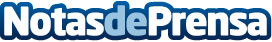 Miley Cyrus estrena el vídeo de su nuevo single “Adore you”, incluido en su nuevo disco “Bangerz”Miley Cyrus, ha estrenado hoy el video de “Adore You”, su nuevo single, incluido en su nuevo álbum Bangerz. Un video diferente, personal, emotivo e íntimo, que acompaña a una de las canciones más especiales y diferentes del álbum.Datos de contacto:Sony MusicNota de prensa publicada en: https://www.notasdeprensa.es/miley-cyrus-estrena-el-video-de-su-nuevo_1 Categorias: Música http://www.notasdeprensa.es